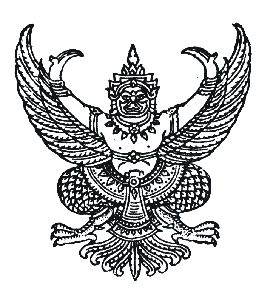 คำสั่งโรงเรียนเทศบาลวัดคลองโพธิ์ที่ 124 / ๒๕61เรื่อง  มอบหมายหน้าที่การปฏิบัติงานเวรยาม (กลางคืน)  ประจำเดือน ตุลาคม  ๒๕61*************************		ด้วยระเบียบสำนักนายกรัฐมนตรี  ว่าด้วยการรักษาความปลอดภัยแห่งชาติ  พ.ศ.2517 ที่กำหนดให้ทุกส่วนราชการถือปฏิบัติโดยเคร่งครัด  ปฏิบัติหน้าที่การอยู่เวรยามดูแลทรัพย์สินของโรงเรียนและดูแลความเรียบร้อยในบริเวณโรงเรียน  พร้อมทั้งทำการบันทึกเหตุการณ์ระหว่างปฏิบัติหน้าที่การอยู่เวรยามลงในสมุดเวรของโรงเรียน  โดยให้มาปฏิบัติหน้าที่ตั้งแต่เวลา  18.00 – 06.00  น. 		ดังนั้นเพื่อให้การปฏิบัติหน้าที่เกี่ยวกับการรักษาความปลอดภัยสถานที่ราชการของโรงเรียนเทศบาลวัดคลองโพธิ์ดำเนินไปด้วยความเรียบร้อย  โรงเรียนจึงให้พนักงานครูและบุคลากรของโรงเรียนผู้มีรายชื่อท้ายคำสั่งปฏิบัติหน้าที่เวรยามและตรวจเวรยามประจำสถานที่ราชการประจำเดือน ตุลาคม 2561  ดังนี้ผู้ตรวจเวรยาม  ทำหน้าที่เป็นผู้ตรวจสอบการอยู่เวรยามของครู , ครูจ้างสอน , ภารโรง  และตรวจสอบการตรวจเวรยามของพนักงานครูเทศบาลที่ได้รับมอบหมายให้ปฏิบัติตามคำสั่ง  ประกอบด้วยนายโตมร เข็มมงคล	ตรวจเวรกลางคืน  ของวันที่   5 ตุลาคม –  10 ตุลาคม  2561	    ของเดือนนายสมยศ วงเดช 	ตรวจเวรกลางคืน  ของวันที่   11 ตุลาคม –  16 ตุลาคม  2561	    ของเดือนนายเทพฤทธิ์ เกษศรี	ตรวจเวรกลางคืน  ของวันที่   17 ตุลาคม –  22 ตุลาคม  2561         ของเดือนนายนิรุธ ธีระแนว	ตรวจเวรกลางคืน  ของวันที่  23 ตุลาคม –  28 ตุลาคม  2561          ของเดือนนายอภิชาต ศิลปชัย	ตรวจเวรกลางคืน  ของวันที่  29 ตุลาคม –  3 พฤศจิกายน 2561	     ของเดือน		ให้บุคลากรที่มีรายชื่อตามคำสั่งปฏิบัติหน้าที่การอยู่เวรยามโดยเคร่งครัด  และให้เป็นไปตามระเบียบของราชการว่าด้วยการอยู่เวรยาม  หากมีปัญหาหรือเหตุการณ์ผิดปกติเกิดขึ้นในขณะปฏิบัติหน้าที่  ให้รีบรายงานเหตุการณ์ที่เกิดขึ้นต่อผู้บริหารโรงเรียนทราบทันที  เพื่อร่วมกันหาวิธีแก้ไขปัญหาที่เกิดให้ลุล่วงไปด้วยดีต่อไป  สั่ง  ณ  วันที่ 27 เดือน กันยายน พ.ศ. 2561                (นางสาวบุญเพิ่ม  สอนภักดี)			                ผู้อำนวยการสถานศึกษา  โรงเรียนเทศบาลวัดคลองโพธิ์ที่วัน / เดือน / ปีชื่อผู้อยู่เวรลายมือชื่อรับทราบ15 ตุลาคม 2561นายอภิรักษ์  น่วมศิริ15 ตุลาคม 2561นายประสาท ดีอุดม26 ตุลาคม 2561นายสมยศ  วงเดช26 ตุลาคม 2561นายปิยชาติ เกษมสำราญ37 ตุลาคม 2561นายเทพฤทธิ์  เกษศรี37 ตุลาคม 2561นายเสมอเทพ แลเซอ48 ตุลาคม 2561นายนิรุธ  ธีระแนว48 ตุลาคม 2561นายสมนึก มาเรียน59 ตุลาคม 2561นายอภิชาติ  ศิลปชัย59 ตุลาคม 2561นายสราวุธ  คงหนู610 ตุลาคม 2561นายชัยโย ปัญญาสงค์   610 ตุลาคม 2561นายประสาท ดีอุดม711 ตุลาคม 2561นายโตมร เข็มมงคล711 ตุลาคม 2561นายปิยชาติ เกษมสำราญ812 ตุลาคม 2561นายเทพฤทธิ์  เกษศรี812 ตุลาคม 2561นายเสมอเทพ แลเซอ913 ตุลาคม 2561นายนิรุธ  ธีระแนว913 ตุลาคม 2561นายสมนึก มาเรียน1014 ตุลาคม 2561นายอภิชาติ  ศิลปชัย1014 ตุลาคม 2561นายสราวุธ  คงหนู1115 ตุลาคม 2561นายชัยโย ปัญญาสงค์   1115 ตุลาคม 2561นายประสาท ดีอุดม1216 ตุลาคม 2561นายอภิรักษ์  น่วมศิริ1216 ตุลาคม 2561นายปิยชาติ เกษมสำราญ1317 ตุลาคม 2561นายสมยศ  วงเดช1317 ตุลาคม 2561นายเสมอเทพ แลเซอ1418 ตุลาคม 2561นายนิรุธ  ธีระแนว1418 ตุลาคม 2561นายสมนึก มาเรียน1519 ตุลาคม 2561นายอภิชาติ  ศิลปชัย1519 ตุลาคม 2561นายสราวุธ  คงหนู1620 ตุลาคม 2561นายชัยโย ปัญญาสงค์   1620 ตุลาคม 2561นายประสาท ดีอุดม1721 ตุลาคม 2561นายอภิรักษ์  น่วมศิริ1721 ตุลาคม 2561นายปิยชาติ เกษมสำราญ1822 ตุลาคม 2561นายโตมร เข็มมงคล1822 ตุลาคม 2561นายเสมอเทพ แลเซอ1923 ตุลาคม 2561นายเทพฤทธิ์  เกษศรี1923 ตุลาคม 2561นายสมนึก มาเรียน2024 ตุลาคม 2561นายอภิชาติ  ศิลปชัย2024 ตุลาคม 2561นายสราวุธ  คงหนู2125 ตุลาคม 2561นายชัยโย ปัญญาสงค์   2125 ตุลาคม 2561นายประสาท ดีอุดม2226 ตุลาคม 2561นายอภิรักษ์  น่วมศิริ2226 ตุลาคม 2561นายปิยชาติ เกษมสำราญ2327 ตุลาคม 2561นายโตมร เข็มมงคล2327 ตุลาคม 2561นายเสมอเทพ แลเซอ2428 ตุลาคม 2561นายสมยศ  วงเดช2428 ตุลาคม 2561นายสมนึก มาเรียน2529 ตุลาคม 2561นายนิรุธ  ธีระแนว2529 ตุลาคม 2561นายสราวุธ  คงหนู2630 ตุลาคม 2561นายชัยโย ปัญญาสงค์   2630 ตุลาคม 2561นายประสาท ดีอุดม2731 ตุลาคม 2561นายอภิรักษ์  น่วมศิริ2731 ตุลาคม 2561นายปิยชาติ เกษมสำราญ281 พฤศจิกายน 2561นายโตมร เข็มมงคล281 พฤศจิกายน 2561นายเสมอเทพ แลเซอ292 พฤศจิกายน 2561นายสมยศ  วงเดช292 พฤศจิกายน 2561นายสมนึก มาเรียน303 พฤศจิกายน 2561นายอภิชาติ  ศิลปชัย303 พฤศจิกายน 2561นายสราวุธ  คงหนู